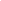 Opening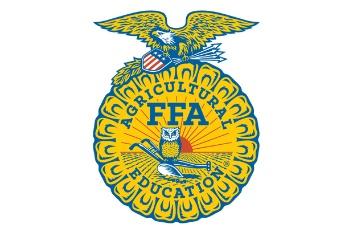 Opening Ceremonies FFA Pledge Treasurer's Report	Old BusinessJackson County Youth Results-  Please stand up and announce how you didJackson County Parade-  New BusinessJunior Member Dues-  $10LDE Teams-  Sign up sheets are with Ms. Wells and Mrs. Linke, make sure to sign up. Seitz fundraiser-  Seitz is due tomorrow, October 13th. Chapter Shirt-  They will be sent out next week Trunk or Treat-  October 29th  3:30 - 5:30 pm   Please bring a bag of candy Booster Club-  Let your parents know to become an active member	Pink Out-  Please make sure you help with our take down process	November Meeting-  Seitz pick-up and sponsor a family	Spring Major Shows-  Please see Mrs. Linke or Ms. Wells for entry forms. Entry forms are due no later than November 9th at 5:30 pm. 	VLS Entries-  Entries are now available ONLINE	Announcements:October 16th - 8-9AM - Pole Barn - VLS Market Lamb/Goat & Carcass Lamb TaggingOctober 25th -  4-6PM - Pole Barn - VLS/Major Market Lamb/Goat & Carcass Lamb TaggingNovember 1st - Major Heifers must be registered in the exhibitors nameNovember 13th - 8-9AM - Pole Barn - VLS Market Hog/Carcass/Breeding Gilt TaggingDecember 4th - 8-9AM - Pole Barn - VLS Market Hog/Carcass/Breeding Gilt TaggingDecember 6th - VLS Broiler Entry DeadlineDecember 31st - VLS Entry Deadline (excluding Broilers)Closing ceremonies